Р Е Ш Е Н И Еот11.11.2021 г.	п.Расцвет	    №  11/31О внесении изменений в решение Совета депутатов Расцветовского сельсовета  от  21.12.2012г. № 49/38 «Об утверждении Положения «О порядке приватизации муниципальной собственности муниципального образования Расцветовский сельсовет»Рассмотрев протест и.о. прокурора Усть-Абаканского района, в соответствии с Уставом муниципального образования Расцветовского сельсовета Усть-Абаканского района Республики Хакасия, Совет депутатов Расцветовского сельсовета:Р Е Ш И Л:1. Внести в решение Совета депутатов Расцветовского сельсовета от 21.12.2012 № 49/38 «Об утверждении Положения о порядке приватизации муниципальной собственности МО Расцветовского сельсовета» следующие изменения и дополнения:- п. 1.5. Положения дополнить абзацами следующего содержания:«- имущества, принадлежащего на праве хозяйственного ведения, постоянного (бессрочного) пользования, аренды федеральному государственному унитарному предприятию «Почта России», при его реорганизации на основании Федерального закона «Об особенностях реорганизации федерального государственного унитарного предприятия «Почта России», основах деятельности акционерного общества «Почта России» и о внесении изменений в отдельные законодательные акты Российской Федерации»»;- судов, обращенных в собственность государства, а также имущества, образовавшегося в результате их утилизации.- п. 4.2. Положения изложить в редакции следующего содержания:«4.2. информационное сообщение о продаже муниципального имущества должно содержать, за исключением случаев, предусмотренных Федеральным законом № 178-ФЗ, следующие сведения: 1) наименование органа местного самоуправления, принявших решение об условиях приватизации такого имущества, реквизиты указанного решения; 2) наименование такого имущества и иные позволяющие его индивидуализировать сведения (характеристика имущества); 3) способ приватизации такого имущества; 4) начальная цена продажи такого имущества; 5) форма подачи предложений о цене такого имущества; 6) условия и сроки платежа, необходимые реквизиты счетов; 7) размер задатка, срок и порядок его внесения, необходимые реквизиты счетов; 8) порядок, место, даты начала и окончания подачи заявок, предложений; 9) исчерпывающий перечень представляемых участниками торгов документов и требования к их оформлению; 10) срок заключения договора купли-продажи такого имущества; 11) порядок ознакомления покупателей с иной информацией, условиями договора купли-продажи такого имущества; 12) ограничения участия отдельных категорий физических лиц и юридических лиц в приватизации такого имущества; 13) порядок определения победителей (при проведении аукциона, специализированного аукциона, конкурса) либо лиц, имеющих право приобретения муниципального имущества (при проведении его продажи посредством публичного предложения и без объявления цены); 14) место и срок подведения итогов продажи муниципального имущества; 15) сведения обо всех предыдущих торгах по продаже такого имущества, объявленных в течение года, предшествующего его продаже, и об итогах торгов по продаже такого имущества; 16) размер и порядок выплаты вознаграждения юридическому лицу, которое в соответствии с подпунктом 8.1 пункта 1 статьи 6 Федерального закона № 178-ФЗ осуществляет функции продавца муниципального имущества и (или) которому решением органа местного самоуправления поручено организовать от имени собственника продажу приватизируемого муниципального имущества»».- п. 6.3. Положения изложить в следующей редакции:«6.3. Предложения о цене муниципального имущества заявляются участниками аукциона открыто в ходе проведения торгов.Аукцион, в котором принял участие только один участник, признается несостоявшимся».- п.п. 6.4., 6.8. Положения исключить.- п. 6.6. Положения изложить в следующей редакции:«6.6. при проведении аукциона в информационном сообщении помимо сведений, указанных в пункте настоящего Положения, указывается величина повышения начальной цены (шаг аукциона)».- п. 6.10. Положения изложить в следующей редакции:«6.10. до признания претендента участником аукциона он имеет право отозвать зарегистрированную заявку».- п. 6.12. Положения изложить в следующей редакции:«6.12. одно лицо имеет право подать только одну заявку».- п. 6.13. Положения изложить в следующей редакции:«6.13. Уведомление о признании участника аукциона победителем направляется победителю в день подведения итогов аукциона».- Положение дополнить абзацем следующего содержания:«Цена муниципального имущества, установленная по результатам проведения аукциона, не может быть оспорена отдельно от результатов аукциона».2. Настоящее решение вступает в силу после его официального опубликования (обнародования).ГлаваРасцветовского сельсовета                                                  А.В. Мадисон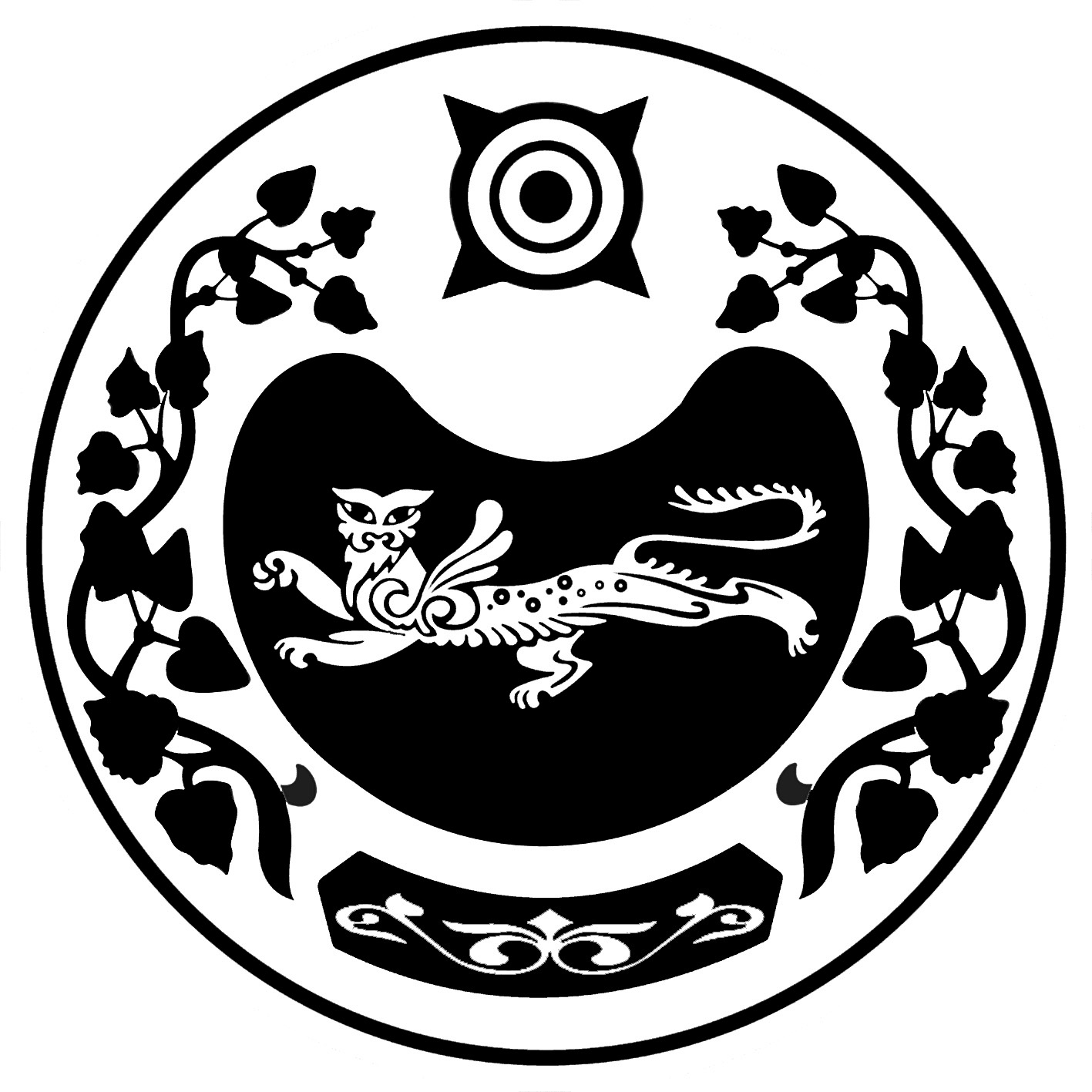 СОВЕТ ДЕПУТАТОВ РАСЦВЕТОВСКОГО СЕЛЬСОВЕТА